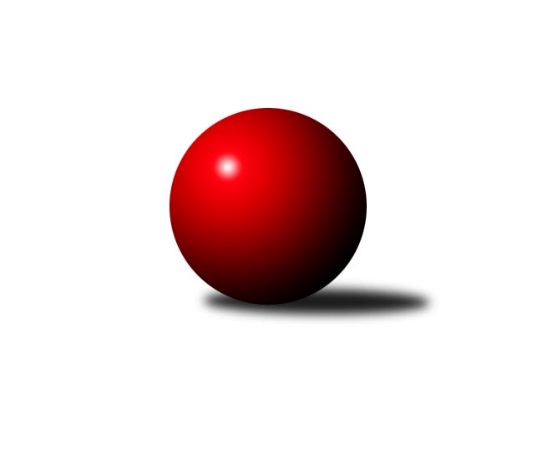 Č.4Ročník 2019/2020	25.5.2024 Divize jih 2019/2020Statistika 4. kolaTabulka družstev:		družstvo	záp	výh	rem	proh	skore	sety	průměr	body	plné	dorážka	chyby	1.	KK PSJ Jihlava B	4	3	0	1	18.0 : 14.0 	(55.0 : 41.0)	2789	6	1896	893	30.3	2.	TJ Sokol Soběnov	4	2	1	1	18.0 : 14.0 	(44.5 : 51.5)	2986	5	2047	939	35.8	3.	TJ Tatran Lomnice nad Lužnicí	3	2	0	1	15.0 : 9.0 	(37.0 : 35.0)	2767	4	1918	849	45.3	4.	Sokol Častrov	4	2	0	2	20.0 : 12.0 	(48.5 : 47.5)	2949	4	2007	942	38.3	5.	TJ Spartak Pelhřimov	4	2	0	2	17.5 : 14.5 	(51.0 : 45.0)	3099	4	2136	963	40	6.	TJ Nové Město n.M.	4	2	0	2	17.0 : 15.0 	(47.5 : 48.5)	2761	4	1891	870	35	7.	TJ Nová Včelnice	4	2	0	2	16.5 : 15.5 	(54.0 : 42.0)	2881	4	1972	909	35.3	8.	TJ Blatná	4	2	0	2	13.0 : 19.0 	(49.0 : 47.0)	2978	4	2026	953	37	9.	TJ Sokol Chotoviny	3	1	1	1	12.0 : 12.0 	(40.5 : 31.5)	2751	3	1895	855	41	10.	TJ Jiskra Nová Bystřice	3	1	0	2	10.0 : 14.0 	(35.0 : 37.0)	2753	2	1868	885	40	11.	TJ Slovan Jindřichův Hradec	3	1	0	2	8.0 : 16.0 	(26.5 : 45.5)	2568	2	1814	754	67.7	12.	KK Lokomotiva Tábor	4	1	0	3	11.0 : 21.0 	(39.5 : 56.5)	2715	2	1886	828	40.8Tabulka doma:		družstvo	záp	výh	rem	proh	skore	sety	průměr	body	maximum	minimum	1.	KK PSJ Jihlava B	2	2	0	0	11.0 : 5.0 	(30.5 : 17.5)	3255	4	3374	3136	2.	TJ Spartak Pelhřimov	3	2	0	1	15.5 : 8.5 	(42.5 : 29.5)	3212	4	3229	3192	3.	TJ Nová Včelnice	3	2	0	1	14.0 : 10.0 	(43.0 : 29.0)	2621	4	2640	2589	4.	TJ Sokol Soběnov	2	1	1	0	10.0 : 6.0 	(26.5 : 21.5)	2564	3	2597	2530	5.	TJ Slovan Jindřichův Hradec	1	1	0	0	7.0 : 1.0 	(16.0 : 8.0)	2503	2	2503	2503	6.	TJ Tatran Lomnice nad Lužnicí	1	1	0	0	5.0 : 3.0 	(15.0 : 9.0)	2627	2	2627	2627	7.	Sokol Častrov	2	1	0	1	10.0 : 6.0 	(23.5 : 24.5)	2577	2	2660	2493	8.	TJ Nové Město n.M.	2	1	0	1	9.0 : 7.0 	(24.0 : 24.0)	2646	2	2673	2618	9.	TJ Blatná	2	1	0	1	7.0 : 9.0 	(28.0 : 20.0)	3156	2	3170	3142	10.	TJ Jiskra Nová Bystřice	2	1	0	1	7.0 : 9.0 	(24.0 : 24.0)	3147	2	3178	3115	11.	KK Lokomotiva Tábor	2	1	0	1	6.0 : 10.0 	(23.0 : 25.0)	3150	2	3171	3129	12.	TJ Sokol Chotoviny	0	0	0	0	0.0 : 0.0 	(0.0 : 0.0)	0	0	0	0Tabulka venku:		družstvo	záp	výh	rem	proh	skore	sety	průměr	body	maximum	minimum	1.	TJ Sokol Chotoviny	3	1	1	1	12.0 : 12.0 	(40.5 : 31.5)	2751	3	3073	2522	2.	Sokol Častrov	2	1	0	1	10.0 : 6.0 	(25.0 : 23.0)	3135	2	3185	3084	3.	TJ Tatran Lomnice nad Lužnicí	2	1	0	1	10.0 : 6.0 	(22.0 : 26.0)	2837	2	3052	2622	4.	TJ Nové Město n.M.	2	1	0	1	8.0 : 8.0 	(23.5 : 24.5)	2818	2	3236	2400	5.	TJ Sokol Soběnov	2	1	0	1	8.0 : 8.0 	(18.0 : 30.0)	3197	2	3202	3192	6.	KK PSJ Jihlava B	2	1	0	1	7.0 : 9.0 	(24.5 : 23.5)	2556	2	2589	2523	7.	TJ Blatná	2	1	0	1	6.0 : 10.0 	(21.0 : 27.0)	2890	2	3262	2517	8.	TJ Jiskra Nová Bystřice	1	0	0	1	3.0 : 5.0 	(11.0 : 13.0)	2359	0	2359	2359	9.	TJ Nová Včelnice	1	0	0	1	2.5 : 5.5 	(11.0 : 13.0)	3141	0	3141	3141	10.	TJ Spartak Pelhřimov	1	0	0	1	2.0 : 6.0 	(8.5 : 15.5)	2985	0	2985	2985	11.	KK Lokomotiva Tábor	2	0	0	2	5.0 : 11.0 	(16.5 : 31.5)	2497	0	2504	2490	12.	TJ Slovan Jindřichův Hradec	2	0	0	2	1.0 : 15.0 	(10.5 : 37.5)	2601	0	2925	2276Tabulka podzimní části:		družstvo	záp	výh	rem	proh	skore	sety	průměr	body	doma	venku	1.	KK PSJ Jihlava B	4	3	0	1	18.0 : 14.0 	(55.0 : 41.0)	2789	6 	2 	0 	0 	1 	0 	1	2.	TJ Sokol Soběnov	4	2	1	1	18.0 : 14.0 	(44.5 : 51.5)	2986	5 	1 	1 	0 	1 	0 	1	3.	TJ Tatran Lomnice nad Lužnicí	3	2	0	1	15.0 : 9.0 	(37.0 : 35.0)	2767	4 	1 	0 	0 	1 	0 	1	4.	Sokol Častrov	4	2	0	2	20.0 : 12.0 	(48.5 : 47.5)	2949	4 	1 	0 	1 	1 	0 	1	5.	TJ Spartak Pelhřimov	4	2	0	2	17.5 : 14.5 	(51.0 : 45.0)	3099	4 	2 	0 	1 	0 	0 	1	6.	TJ Nové Město n.M.	4	2	0	2	17.0 : 15.0 	(47.5 : 48.5)	2761	4 	1 	0 	1 	1 	0 	1	7.	TJ Nová Včelnice	4	2	0	2	16.5 : 15.5 	(54.0 : 42.0)	2881	4 	2 	0 	1 	0 	0 	1	8.	TJ Blatná	4	2	0	2	13.0 : 19.0 	(49.0 : 47.0)	2978	4 	1 	0 	1 	1 	0 	1	9.	TJ Sokol Chotoviny	3	1	1	1	12.0 : 12.0 	(40.5 : 31.5)	2751	3 	0 	0 	0 	1 	1 	1	10.	TJ Jiskra Nová Bystřice	3	1	0	2	10.0 : 14.0 	(35.0 : 37.0)	2753	2 	1 	0 	1 	0 	0 	1	11.	TJ Slovan Jindřichův Hradec	3	1	0	2	8.0 : 16.0 	(26.5 : 45.5)	2568	2 	1 	0 	0 	0 	0 	2	12.	KK Lokomotiva Tábor	4	1	0	3	11.0 : 21.0 	(39.5 : 56.5)	2715	2 	1 	0 	1 	0 	0 	2Tabulka jarní části:		družstvo	záp	výh	rem	proh	skore	sety	průměr	body	doma	venku	1.	TJ Slovan Jindřichův Hradec	0	0	0	0	0.0 : 0.0 	(0.0 : 0.0)	0	0 	0 	0 	0 	0 	0 	0 	2.	TJ Sokol Chotoviny	0	0	0	0	0.0 : 0.0 	(0.0 : 0.0)	0	0 	0 	0 	0 	0 	0 	0 	3.	TJ Nová Včelnice	0	0	0	0	0.0 : 0.0 	(0.0 : 0.0)	0	0 	0 	0 	0 	0 	0 	0 	4.	TJ Tatran Lomnice nad Lužnicí	0	0	0	0	0.0 : 0.0 	(0.0 : 0.0)	0	0 	0 	0 	0 	0 	0 	0 	5.	Sokol Častrov	0	0	0	0	0.0 : 0.0 	(0.0 : 0.0)	0	0 	0 	0 	0 	0 	0 	0 	6.	KK Lokomotiva Tábor	0	0	0	0	0.0 : 0.0 	(0.0 : 0.0)	0	0 	0 	0 	0 	0 	0 	0 	7.	TJ Sokol Soběnov	0	0	0	0	0.0 : 0.0 	(0.0 : 0.0)	0	0 	0 	0 	0 	0 	0 	0 	8.	TJ Nové Město n.M.	0	0	0	0	0.0 : 0.0 	(0.0 : 0.0)	0	0 	0 	0 	0 	0 	0 	0 	9.	TJ Jiskra Nová Bystřice	0	0	0	0	0.0 : 0.0 	(0.0 : 0.0)	0	0 	0 	0 	0 	0 	0 	0 	10.	TJ Blatná	0	0	0	0	0.0 : 0.0 	(0.0 : 0.0)	0	0 	0 	0 	0 	0 	0 	0 	11.	KK PSJ Jihlava B	0	0	0	0	0.0 : 0.0 	(0.0 : 0.0)	0	0 	0 	0 	0 	0 	0 	0 	12.	TJ Spartak Pelhřimov	0	0	0	0	0.0 : 0.0 	(0.0 : 0.0)	0	0 	0 	0 	0 	0 	0 	0 Zisk bodů pro družstvo:		jméno hráče	družstvo	body	zápasy	v %	dílčí body	sety	v %	1.	Pavel Domin 	TJ Nová Včelnice  	4	/	4	(100%)	14	/	16	(88%)	2.	Lucie Smrčková 	TJ Spartak Pelhřimov 	4	/	4	(100%)	12	/	16	(75%)	3.	Lukáš Čekal 	Sokol Častrov  	4	/	4	(100%)	10	/	16	(63%)	4.	Petr Němec 	Sokol Častrov  	4	/	4	(100%)	9.5	/	16	(59%)	5.	Vladimír Kučera 	KK Lokomotiva Tábor 	3	/	3	(100%)	9.5	/	12	(79%)	6.	Jan Vintr 	TJ Spartak Pelhřimov 	3	/	3	(100%)	9	/	12	(75%)	7.	Jan Bartoň 	TJ Sokol Chotoviny  	3	/	3	(100%)	8	/	12	(67%)	8.	Petr Hlisnikovský 	TJ Nové Město n.M. 	3	/	4	(75%)	11	/	16	(69%)	9.	Miroslav Pleskal 	KK PSJ Jihlava B 	3	/	4	(75%)	11	/	16	(69%)	10.	Kamil Šedivý 	TJ Sokol Soběnov  	3	/	4	(75%)	10	/	16	(63%)	11.	Martin Tyšer 	TJ Nová Včelnice  	3	/	4	(75%)	10	/	16	(63%)	12.	Jiří Vokurka 	TJ Blatná 	3	/	4	(75%)	9	/	16	(56%)	13.	Jaroslav Kolář 	Sokol Častrov  	3	/	4	(75%)	9	/	16	(56%)	14.	Ondřej Matula 	KK PSJ Jihlava B 	2	/	2	(100%)	8	/	8	(100%)	15.	Jaroslava Kulhanová 	TJ Sokol Soběnov  	2	/	2	(100%)	5	/	8	(63%)	16.	Roman Grznárik 	TJ Sokol Soběnov  	2	/	2	(100%)	4	/	8	(50%)	17.	Jakub Čopák 	KK PSJ Jihlava B 	2	/	3	(67%)	9.5	/	12	(79%)	18.	Zbyněk Hein 	TJ Sokol Chotoviny  	2	/	3	(67%)	8.5	/	12	(71%)	19.	Iva Molová 	TJ Jiskra Nová Bystřice 	2	/	3	(67%)	8.5	/	12	(71%)	20.	Zdeněk Doktor 	TJ Tatran Lomnice nad Lužnicí  	2	/	3	(67%)	8	/	12	(67%)	21.	Libor Hrstka 	TJ Sokol Chotoviny  	2	/	3	(67%)	8	/	12	(67%)	22.	Jiří Doktor 	TJ Tatran Lomnice nad Lužnicí  	2	/	3	(67%)	7.5	/	12	(63%)	23.	Miroslav Němec 	Sokol Častrov  	2	/	3	(67%)	7	/	12	(58%)	24.	Lukáš Pavel 	TJ Blatná 	2	/	3	(67%)	7	/	12	(58%)	25.	Jaroslav Prommer 	TJ Sokol Soběnov  	2	/	3	(67%)	7	/	12	(58%)	26.	Kamil Pivko 	TJ Nová Včelnice  	2	/	3	(67%)	7	/	12	(58%)	27.	Karel Hlisnikovský 	TJ Nové Město n.M. 	2	/	3	(67%)	7	/	12	(58%)	28.	Marek Baštýř 	TJ Tatran Lomnice nad Lužnicí  	2	/	3	(67%)	7	/	12	(58%)	29.	Martin Pýcha 	TJ Jiskra Nová Bystřice 	2	/	3	(67%)	6	/	12	(50%)	30.	Jan Cukr 	TJ Slovan Jindřichův Hradec  	2	/	3	(67%)	6	/	12	(50%)	31.	Rudolf Pouzar 	TJ Tatran Lomnice nad Lužnicí  	2	/	3	(67%)	6	/	12	(50%)	32.	Jan Nosek 	TJ Tatran Lomnice nad Lužnicí  	2	/	3	(67%)	5	/	12	(42%)	33.	Josef Mikeš 	TJ Blatná 	2	/	4	(50%)	10	/	16	(63%)	34.	Milan Šedivý st.	TJ Sokol Soběnov  	2	/	4	(50%)	9.5	/	16	(59%)	35.	Jan Janů 	TJ Spartak Pelhřimov 	2	/	4	(50%)	9	/	16	(56%)	36.	Petra Hodoušková 	KK Lokomotiva Tábor 	2	/	4	(50%)	8.5	/	16	(53%)	37.	Michal Votruba 	Sokol Častrov  	2	/	4	(50%)	8	/	16	(50%)	38.	Jaroslav Matějka 	KK PSJ Jihlava B 	2	/	4	(50%)	6.5	/	16	(41%)	39.	Zdeněk Zeman 	KK Lokomotiva Tábor 	2	/	4	(50%)	6	/	16	(38%)	40.	Michal Miko 	TJ Nové Město n.M. 	2	/	4	(50%)	5.5	/	16	(34%)	41.	Lukáš Pitrák 	TJ Spartak Pelhřimov 	1.5	/	2	(75%)	5	/	8	(63%)	42.	Jiří Slovák 	TJ Nová Včelnice  	1.5	/	3	(50%)	7	/	12	(58%)	43.	Tereza Buďová 	TJ Nové Město n.M. 	1	/	1	(100%)	3	/	4	(75%)	44.	David Bartoň 	TJ Sokol Chotoviny  	1	/	1	(100%)	3	/	4	(75%)	45.	Petr Křemen 	TJ Sokol Chotoviny  	1	/	1	(100%)	3	/	4	(75%)	46.	Jiří Ouhel 	KK PSJ Jihlava B 	1	/	1	(100%)	3	/	4	(75%)	47.	Martin Vrecko 	TJ Jiskra Nová Bystřice 	1	/	1	(100%)	3	/	4	(75%)	48.	Zdeněk Topinka 	TJ Nové Město n.M. 	1	/	1	(100%)	3	/	4	(75%)	49.	Karel Slimáček 	KK PSJ Jihlava B 	1	/	1	(100%)	3	/	4	(75%)	50.	Anna Kuběnová 	TJ Nové Město n.M. 	1	/	1	(100%)	2	/	4	(50%)	51.	Libor Linhart 	TJ Spartak Pelhřimov 	1	/	1	(100%)	2	/	4	(50%)	52.	Jiří Hána 	TJ Slovan Jindřichův Hradec  	1	/	2	(50%)	5	/	8	(63%)	53.	Petr Klimek 	KK Lokomotiva Tábor 	1	/	2	(50%)	4.5	/	8	(56%)	54.	Dan Lexa 	TJ Blatná 	1	/	2	(50%)	4.5	/	8	(56%)	55.	Luboš Bervida 	TJ Sokol Chotoviny  	1	/	2	(50%)	3	/	8	(38%)	56.	Jiří Havlíček 	Sokol Častrov  	1	/	2	(50%)	3	/	8	(38%)	57.	Zdeněk Doktor 	TJ Tatran Lomnice nad Lužnicí  	1	/	2	(50%)	2.5	/	8	(31%)	58.	Jiří Vaňata 	TJ Blatná 	1	/	3	(33%)	7	/	12	(58%)	59.	Tomáš Rysl 	TJ Spartak Pelhřimov 	1	/	3	(33%)	6.5	/	12	(54%)	60.	Marek Chvátal 	TJ Jiskra Nová Bystřice 	1	/	3	(33%)	6.5	/	12	(54%)	61.	Ota Schindler 	TJ Spartak Pelhřimov 	1	/	3	(33%)	5.5	/	12	(46%)	62.	Jiří Kačo 	TJ Slovan Jindřichův Hradec  	1	/	3	(33%)	5.5	/	12	(46%)	63.	Martin Filakovský 	TJ Jiskra Nová Bystřice 	1	/	3	(33%)	5	/	12	(42%)	64.	Pavel Picka 	TJ Slovan Jindřichův Hradec  	1	/	3	(33%)	5	/	12	(42%)	65.	Jiří Macko 	KK PSJ Jihlava B 	1	/	3	(33%)	5	/	12	(42%)	66.	Jiří Loučka 	TJ Nové Město n.M. 	1	/	3	(33%)	4.5	/	12	(38%)	67.	Pavel Škoda 	TJ Nové Město n.M. 	1	/	3	(33%)	4.5	/	12	(38%)	68.	Vladimír Štipl 	TJ Slovan Jindřichův Hradec  	1	/	3	(33%)	4	/	12	(33%)	69.	Jan Baudyš 	TJ Jiskra Nová Bystřice 	1	/	3	(33%)	4	/	12	(33%)	70.	Lukáš Lavička 	TJ Nová Včelnice  	1	/	3	(33%)	4	/	12	(33%)	71.	Stanislav Neugebauer 	TJ Nová Včelnice  	1	/	4	(25%)	8	/	16	(50%)	72.	Pavel Sáblík 	TJ Nové Město n.M. 	1	/	4	(25%)	7	/	16	(44%)	73.	Marcel Pouznar 	KK Lokomotiva Tábor 	1	/	4	(25%)	6	/	16	(38%)	74.	Bohuslav Šedivý 	TJ Sokol Soběnov  	1	/	4	(25%)	5	/	16	(31%)	75.	Josef Šedivý st.	TJ Sokol Soběnov  	0	/	1	(0%)	2	/	4	(50%)	76.	Marek Běhoun 	TJ Jiskra Nová Bystřice 	0	/	1	(0%)	2	/	4	(50%)	77.	Libor Slezák 	TJ Blatná 	0	/	1	(0%)	2	/	4	(50%)	78.	Martin Dolák 	KK PSJ Jihlava B 	0	/	1	(0%)	1.5	/	4	(38%)	79.	Markéta Šedivá 	TJ Sokol Soběnov  	0	/	1	(0%)	1	/	4	(25%)	80.	Karel Pecha 	TJ Spartak Pelhřimov 	0	/	1	(0%)	1	/	4	(25%)	81.	Ondřej Novák 	KK Lokomotiva Tábor 	0	/	1	(0%)	1	/	4	(25%)	82.	Petr Suchý 	TJ Tatran Lomnice nad Lužnicí  	0	/	1	(0%)	1	/	4	(25%)	83.	Martin Jinda 	KK Lokomotiva Tábor 	0	/	1	(0%)	0	/	4	(0%)	84.	Martin Hlaváč 	KK Lokomotiva Tábor 	0	/	1	(0%)	0	/	4	(0%)	85.	Karel Loskot 	TJ Jiskra Nová Bystřice 	0	/	1	(0%)	0	/	4	(0%)	86.	Milan Šedivý ml.	TJ Sokol Soběnov  	0	/	1	(0%)	0	/	4	(0%)	87.	Vítek Kobliha 	TJ Blatná 	0	/	2	(0%)	4	/	8	(50%)	88.	Martin Čopák 	KK PSJ Jihlava B 	0	/	2	(0%)	3	/	8	(38%)	89.	Stanislav Kníže 	TJ Blatná 	0	/	2	(0%)	2.5	/	8	(31%)	90.	Karel Koubek 	TJ Blatná 	0	/	2	(0%)	2	/	8	(25%)	91.	Martin Marek 	Sokol Častrov  	0	/	2	(0%)	2	/	8	(25%)	92.	Josef Směták 	TJ Spartak Pelhřimov 	0	/	2	(0%)	1	/	8	(13%)	93.	Pavel Čurda 	TJ Sokol Soběnov  	0	/	2	(0%)	1	/	8	(13%)	94.	Jaroslav Opl 	TJ Slovan Jindřichův Hradec  	0	/	2	(0%)	1	/	8	(13%)	95.	Josef Holický 	TJ Slovan Jindřichův Hradec  	0	/	2	(0%)	0	/	8	(0%)	96.	Zdeněk Švehlík 	KK PSJ Jihlava B 	0	/	3	(0%)	4.5	/	12	(38%)	97.	Miroslav Vacko 	TJ Sokol Chotoviny  	0	/	3	(0%)	4	/	12	(33%)	98.	Tibor Pivko 	TJ Nová Včelnice  	0	/	3	(0%)	4	/	12	(33%)	99.	Pavel Kořínek 	KK Lokomotiva Tábor 	0	/	4	(0%)	4	/	16	(25%)Průměry na kuželnách:		kuželna	průměr	plné	dorážka	chyby	výkon na hráče	1.	KK PSJ Jihlava, 1-4	3196	2164	1031	38.5	(532.7)	2.	Pelhřimov, 1-4	3160	2157	1003	46.5	(526.8)	3.	Tábor, 1-4	3155	2171	983	45.0	(525.8)	4.	TJ Blatná, 1-4	3139	2154	985	40.3	(523.2)	5.	TJ Jiskra Nová Bystřice, 1-4	3115	2127	988	43.8	(519.3)	6.	TJ Nové Město n.M., 1-2	2617	1760	857	30.8	(436.3)	7.	Lomnice n.L., 1-2	2602	1783	819	33.8	(433.7)	8.	Sokol Častrov, 1-2	2564	1759	805	30.8	(427.5)	9.	Soběnov, 1-2	2538	1769	768	36.8	(423.0)	10.	TJ Nová Včelnice, 1-2	2520	1751	768	40.2	(420.0)	11.	TJ Jindřichův Hradec, 1-2	2421	1703	717	47.8	(403.5)Nejlepší výkony na kuželnách:KK PSJ Jihlava, 1-4KK PSJ Jihlava B	3374	3. kolo	Milan Šedivý st.	TJ Sokol Soběnov 	602	3. koloTJ Sokol Soběnov 	3202	3. kolo	Jakub Čopák 	KK PSJ Jihlava B	592	3. koloKK PSJ Jihlava B	3136	1. kolo	Jaroslav Matějka 	KK PSJ Jihlava B	579	3. koloTJ Sokol Chotoviny 	3073	1. kolo	Zbyněk Hein 	TJ Sokol Chotoviny 	575	1. kolo		. kolo	Jiří Ouhel 	KK PSJ Jihlava B	573	3. kolo		. kolo	Roman Grznárik 	TJ Sokol Soběnov 	567	3. kolo		. kolo	Miroslav Pleskal 	KK PSJ Jihlava B	558	3. kolo		. kolo	Kamil Šedivý 	TJ Sokol Soběnov 	555	3. kolo		. kolo	Miroslav Pleskal 	KK PSJ Jihlava B	554	1. kolo		. kolo	Libor Hrstka 	TJ Sokol Chotoviny 	548	1. koloPelhřimov, 1-4TJ Blatná	3262	4. kolo	Lucie Smrčková 	TJ Spartak Pelhřimov	603	1. koloTJ Spartak Pelhřimov	3229	4. kolo	Jan Janů 	TJ Spartak Pelhřimov	578	4. koloTJ Spartak Pelhřimov	3216	1. kolo	Jan Vintr 	TJ Spartak Pelhřimov	573	1. koloTJ Spartak Pelhřimov	3192	2. kolo	Pavel Domin 	TJ Nová Včelnice 	572	2. koloTJ Nová Včelnice 	3141	2. kolo	Jan Cukr 	TJ Slovan Jindřichův Hradec 	569	1. koloTJ Slovan Jindřichův Hradec 	2925	1. kolo	Lukáš Pavel 	TJ Blatná	565	4. kolo		. kolo	Jiří Vaňata 	TJ Blatná	563	4. kolo		. kolo	Libor Linhart 	TJ Spartak Pelhřimov	560	2. kolo		. kolo	Tomáš Rysl 	TJ Spartak Pelhřimov	555	2. kolo		. kolo	Lucie Smrčková 	TJ Spartak Pelhřimov	550	4. koloTábor, 1-4TJ Nové Město n.M.	3236	1. kolo	Petr Hlisnikovský 	TJ Nové Město n.M.	588	1. koloKK Lokomotiva Tábor	3171	3. kolo	Lukáš Čekal 	Sokol Častrov 	569	3. koloKK Lokomotiva Tábor	3129	1. kolo	Vladimír Kučera 	KK Lokomotiva Tábor	566	3. koloSokol Častrov 	3084	3. kolo	Marcel Pouznar 	KK Lokomotiva Tábor	549	3. kolo		. kolo	Petr Němec 	Sokol Častrov 	548	3. kolo		. kolo	Pavel Sáblík 	TJ Nové Město n.M.	545	1. kolo		. kolo	Pavel Škoda 	TJ Nové Město n.M.	542	1. kolo		. kolo	Ondřej Novák 	KK Lokomotiva Tábor	541	1. kolo		. kolo	Pavel Kořínek 	KK Lokomotiva Tábor	533	3. kolo		. kolo	Zdeněk Topinka 	TJ Nové Město n.M.	523	1. koloTJ Blatná, 1-4TJ Sokol Soběnov 	3192	1. kolo	Jiří Vokurka 	TJ Blatná	563	3. koloTJ Blatná	3170	1. kolo	Dan Lexa 	TJ Blatná	561	3. koloTJ Blatná	3142	3. kolo	Josef Mikeš 	TJ Blatná	561	1. koloTJ Tatran Lomnice nad Lužnicí 	3052	3. kolo	Jaroslav Prommer 	TJ Sokol Soběnov 	554	1. kolo		. kolo	Jiří Vokurka 	TJ Blatná	549	1. kolo		. kolo	Roman Grznárik 	TJ Sokol Soběnov 	545	1. kolo		. kolo	Marek Baštýř 	TJ Tatran Lomnice nad Lužnicí 	543	3. kolo		. kolo	Josef Mikeš 	TJ Blatná	538	3. kolo		. kolo	Lukáš Pavel 	TJ Blatná	538	1. kolo		. kolo	Milan Šedivý st.	TJ Sokol Soběnov 	537	1. koloTJ Jiskra Nová Bystřice, 1-4Sokol Častrov 	3185	1. kolo	Miroslav Němec 	Sokol Častrov 	567	1. koloTJ Jiskra Nová Bystřice	3178	1. kolo	Lukáš Čekal 	Sokol Častrov 	548	1. koloTJ Jiskra Nová Bystřice	3115	3. kolo	Martin Vrecko 	TJ Jiskra Nová Bystřice	548	1. koloTJ Spartak Pelhřimov	2985	3. kolo	Martin Pýcha 	TJ Jiskra Nová Bystřice	547	1. kolo		. kolo	Jan Baudyš 	TJ Jiskra Nová Bystřice	546	3. kolo		. kolo	Jan Vintr 	TJ Spartak Pelhřimov	539	3. kolo		. kolo	Michal Votruba 	Sokol Častrov 	536	1. kolo		. kolo	Iva Molová 	TJ Jiskra Nová Bystřice	536	3. kolo		. kolo	Jan Baudyš 	TJ Jiskra Nová Bystřice	531	1. kolo		. kolo	Martin Filakovský 	TJ Jiskra Nová Bystřice	528	3. koloTJ Nové Město n.M., 1-2TJ Nové Město n.M.	2673	2. kolo	Karel Hlisnikovský 	TJ Nové Město n.M.	485	2. koloTJ Sokol Chotoviny 	2657	3. kolo	Jan Bartoň 	TJ Sokol Chotoviny 	481	3. koloTJ Nové Město n.M.	2618	3. kolo	Petr Hlisnikovský 	TJ Nové Město n.M.	473	3. koloKK PSJ Jihlava B	2523	2. kolo	Zbyněk Hein 	TJ Sokol Chotoviny 	470	3. kolo		. kolo	Petr Hlisnikovský 	TJ Nové Město n.M.	467	2. kolo		. kolo	Michal Miko 	TJ Nové Město n.M.	466	3. kolo		. kolo	Tereza Buďová 	TJ Nové Město n.M.	460	2. kolo		. kolo	Jakub Čopák 	KK PSJ Jihlava B	452	2. kolo		. kolo	Libor Hrstka 	TJ Sokol Chotoviny 	445	3. kolo		. kolo	Michal Miko 	TJ Nové Město n.M.	445	2. koloLomnice n.L., 1-2TJ Tatran Lomnice nad Lužnicí 	2761	2. kolo	Marek Baštýř 	TJ Tatran Lomnice nad Lužnicí 	495	2. koloTJ Tatran Lomnice nad Lužnicí 	2627	4. kolo	Martin Vrecko 	TJ Jiskra Nová Bystřice	480	2. koloTJ Jiskra Nová Bystřice	2530	2. kolo	Jiří Doktor 	TJ Tatran Lomnice nad Lužnicí 	472	2. koloKK Lokomotiva Tábor	2490	4. kolo	Jiří Doktor 	TJ Tatran Lomnice nad Lužnicí 	469	4. kolo		. kolo	Rudolf Pouzar 	TJ Tatran Lomnice nad Lužnicí 	462	4. kolo		. kolo	Rudolf Pouzar 	TJ Tatran Lomnice nad Lužnicí 	458	2. kolo		. kolo	Petr Suchý 	TJ Tatran Lomnice nad Lužnicí 	456	2. kolo		. kolo	Jan Nosek 	TJ Tatran Lomnice nad Lužnicí 	451	4. kolo		. kolo	Jan Nosek 	TJ Tatran Lomnice nad Lužnicí 	442	2. kolo		. kolo	Zdeněk Doktor 	TJ Tatran Lomnice nad Lužnicí 	438	2. koloSokol Častrov, 1-2Sokol Častrov 	2660	2. kolo	Ondřej Matula 	KK PSJ Jihlava B	499	4. koloKK PSJ Jihlava B	2589	4. kolo	Lukáš Čekal 	Sokol Častrov 	468	4. koloTJ Blatná	2517	2. kolo	Lukáš Čekal 	Sokol Častrov 	467	2. koloSokol Častrov 	2493	4. kolo	Petr Němec 	Sokol Častrov 	465	2. kolo		. kolo	Jiří Vaňata 	TJ Blatná	443	2. kolo		. kolo	Martin Čopák 	KK PSJ Jihlava B	441	4. kolo		. kolo	Michal Votruba 	Sokol Častrov 	440	2. kolo		. kolo	Zdena Nováková 	Sokol Častrov 	440	2. kolo		. kolo	Lukáš Pavel 	TJ Blatná	430	2. kolo		. kolo	Petr Němec 	Sokol Častrov 	426	4. koloSoběnov, 1-2TJ Sokol Soběnov 	2597	2. kolo	Kamil Šedivý 	TJ Sokol Soběnov 	479	2. koloTJ Sokol Soběnov 	2530	4. kolo	Jan Bartoň 	TJ Sokol Chotoviny 	457	4. koloTJ Sokol Chotoviny 	2522	4. kolo	Libor Hrstka 	TJ Sokol Chotoviny 	453	4. koloKK Lokomotiva Tábor	2504	2. kolo	Jaroslav Prommer 	TJ Sokol Soběnov 	451	4. kolo		. kolo	Kamil Šedivý 	TJ Sokol Soběnov 	448	4. kolo		. kolo	Zbyněk Hein 	TJ Sokol Chotoviny 	444	4. kolo		. kolo	Martin Hlaváč 	KK Lokomotiva Tábor	442	2. kolo		. kolo	Zdeněk Zeman 	KK Lokomotiva Tábor	438	2. kolo		. kolo	Pavel Kořínek 	KK Lokomotiva Tábor	436	2. kolo		. kolo	Milan Šedivý st.	TJ Sokol Soběnov 	434	4. koloTJ Nová Včelnice, 1-2TJ Nová Včelnice 	2640	3. kolo	Martin Tyšer 	TJ Nová Včelnice 	496	3. koloTJ Nová Včelnice 	2635	4. kolo	Pavel Domin 	TJ Nová Včelnice 	480	4. koloTJ Tatran Lomnice nad Lužnicí 	2622	1. kolo	Pavel Domin 	TJ Nová Včelnice 	473	3. koloTJ Nová Včelnice 	2589	1. kolo	Martin Tyšer 	TJ Nová Včelnice 	472	4. koloTJ Jiskra Nová Bystřice	2359	4. kolo	Pavel Domin 	TJ Nová Včelnice 	471	1. koloTJ Slovan Jindřichův Hradec 	2276	3. kolo	Zdeněk Doktor 	TJ Tatran Lomnice nad Lužnicí 	466	1. kolo		. kolo	Jiří Doktor 	TJ Tatran Lomnice nad Lužnicí 	462	1. kolo		. kolo	Marek Chvátal 	TJ Jiskra Nová Bystřice	459	4. kolo		. kolo	Martin Filakovský 	TJ Jiskra Nová Bystřice	457	4. kolo		. kolo	Marek Baštýř 	TJ Tatran Lomnice nad Lužnicí 	448	1. koloTJ Jindřichův Hradec, 1-2TJ Slovan Jindřichův Hradec 	2503	4. kolo	Jiří Hána 	TJ Slovan Jindřichův Hradec 	451	4. koloTJ Slovan Jindřichův Hradec 	2435	2. kolo	Vladimír Štipl 	TJ Slovan Jindřichův Hradec 	449	4. koloTJ Nové Město n.M.	2400	4. kolo	Jan Cukr 	TJ Slovan Jindřichův Hradec 	436	4. koloTJ Sokol Chotoviny 	2346	2. kolo	Jan Cukr 	TJ Slovan Jindřichův Hradec 	431	2. kolo		. kolo	Karel Hlisnikovský 	TJ Nové Město n.M.	423	4. kolo		. kolo	Jiří Hána 	TJ Slovan Jindřichův Hradec 	422	2. kolo		. kolo	David Bartoň 	TJ Sokol Chotoviny 	418	2. kolo		. kolo	Jan Bartoň 	TJ Sokol Chotoviny 	416	2. kolo		. kolo	Petr Hlisnikovský 	TJ Nové Město n.M.	414	4. kolo		. kolo	Pavel Picka 	TJ Slovan Jindřichův Hradec 	409	2. koloČetnost výsledků:	8.0 : 0.0	1x	7.0 : 1.0	4x	6.0 : 2.0	5x	5.5 : 2.5	1x	5.0 : 3.0	5x	4.0 : 4.0	1x	3.0 : 5.0	3x	2.0 : 6.0	1x	1.0 : 7.0	3x